Prénom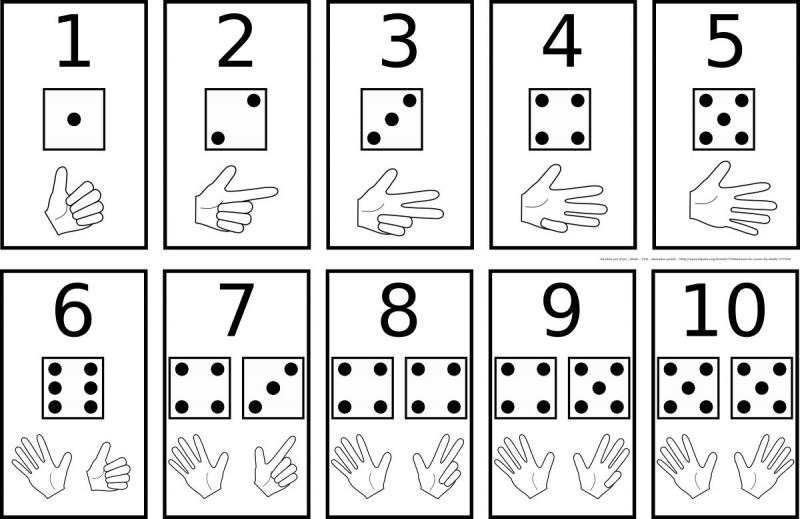 DateNombres : colle 7 images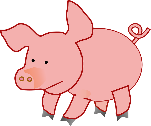 